Об утверждении отчета об исполнении бюджета Верхнекубанского сельского поселения Новокубанского района за 9 месяцев 2020 годаРассмотрев и обсудив отчет об исполнении бюджета Верхнекубанского сельского   поселения   Новокубанского  района  за 9 месяцев 2020 года, п о с т а н о в л я ю:1.  Утвердить  отчет об исполнении бюджета Верхнекубанского сельского поселения Новокубанского района 9 месяцев 2020 года, по доходам  27335,6 тыс. рублей, по расходам 30378,9 тыс. рублей,  по источникам внутреннего   финансирования -3043,3 тыс. рублей (приложение № 1).2. Утвердить отчет об использовании средств  резервного фонда Верхнекубанского сельского поселения Новокубанского района 9 месяцев 2020 года (приложение № 2).3. Утвердить отчет о численности муниципальных служащих органов местного самоуправления и работников муниципальных учреждений Верхнекубанского сельского поселения Новокубанского района и фактические затраты на их денежное содержание за 9 месяцев 2020 года (приложение № 3).4.  Контроль за выполнением настоящего постановления возложить на  начальника финансово-экономического отдела администрации   Верхнекубанского сельского поселения Новокубанского района (М.Ю. Попова).5. Настоящее постановление вступает в силу со дня его официального опубликования в Информационном бюллетени «Вестник Верхнекубанского сельского поселения Новокубанского района»Глава  Верхнекубанского сельского поселения Новокубанского района                                                       А.В. БрежневИнформационный бюллетень «Вестник Верхнекубанского сельского поселения Новокубанского района»№ 11 от  06.10.2020 годаУчредитель: Совет Верхнекубанского сельского поселения Новокубанского района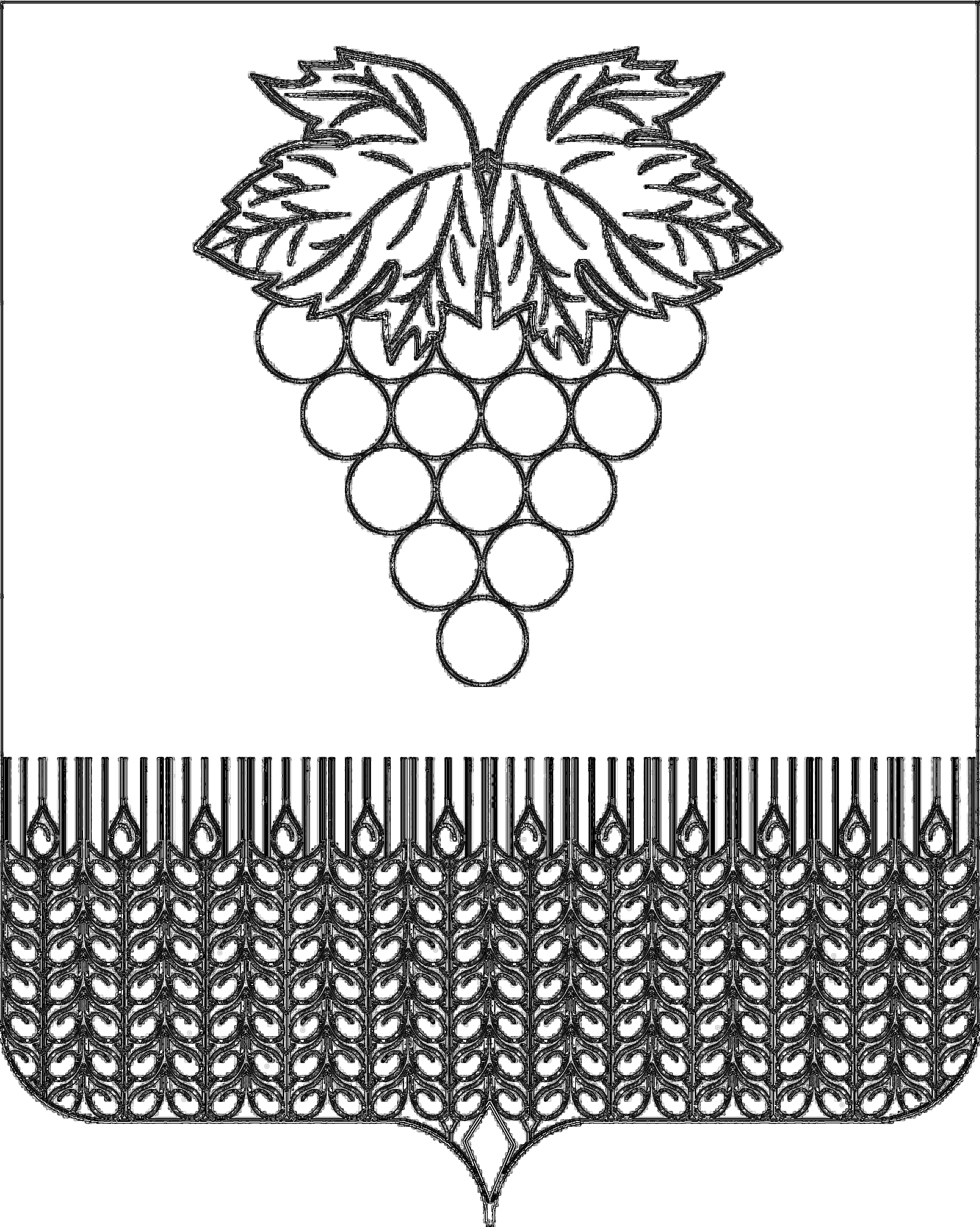 АДМИНИСТРАЦИЯАДМИНИСТРАЦИЯВЕРХНЕКУБАНСКОГО СЕЛЬСКОГО ПОСЕЛЕНИЯВЕРХНЕКУБАНСКОГО СЕЛЬСКОГО ПОСЕЛЕНИЯНОВОКУБАНСКОГО  РАЙОНАНОВОКУБАНСКОГО  РАЙОНАПОСТАНОВЛЕНИЕПОСТАНОВЛЕНИЕот    05.10.2020   г№  84        х. Кировах. КироваПриложение № 1 к                                                                        Приложение № 1 к                                                                        Приложение № 1 к                                                                        Приложение № 1 к                                                                        Приложение № 1 к                                                                        Приложение № 1 к                                                                        Приложение № 1 к                                                                        Приложение № 1 к                                                                        Приложение № 1 к                                                                        постановлению администрации Верхнекубанскогопостановлению администрации Верхнекубанскогопостановлению администрации Верхнекубанскогопостановлению администрации Верхнекубанскогопостановлению администрации Верхнекубанскогопостановлению администрации Верхнекубанскогопостановлению администрации Верхнекубанскогопостановлению администрации Верхнекубанскогопостановлению администрации Верхнекубанскогопостановлению администрации Верхнекубанскогопостановлению администрации Верхнекубанскогопостановлению администрации Верхнекубанскогосельского поселения Новокубанского районасельского поселения Новокубанского районасельского поселения Новокубанского районасельского поселения Новокубанского районасельского поселения Новокубанского районасельского поселения Новокубанского районасельского поселения Новокубанского районасельского поселения Новокубанского районасельского поселения Новокубанского районасельского поселения Новокубанского районасельского поселения Новокубанского районасельского поселения Новокубанского района               от  05.10.2020 года    № 84               от  05.10.2020 года    № 84               от  05.10.2020 года    № 84               от  05.10.2020 года    № 84               от  05.10.2020 года    № 84               от  05.10.2020 года    № 84               от  05.10.2020 года    № 84               от  05.10.2020 года    № 84               от  05.10.2020 года    № 84ОтчетОтчетОтчетОтчетОтчетОтчетОтчетОтчетОтчетОтчетОтчетОтчетОтчетОтчетОтчетоб исполнении бюджета Верхнекубанского сельского поселения Новокубанского районаоб исполнении бюджета Верхнекубанского сельского поселения Новокубанского районаоб исполнении бюджета Верхнекубанского сельского поселения Новокубанского районаоб исполнении бюджета Верхнекубанского сельского поселения Новокубанского районаоб исполнении бюджета Верхнекубанского сельского поселения Новокубанского районаоб исполнении бюджета Верхнекубанского сельского поселения Новокубанского районаоб исполнении бюджета Верхнекубанского сельского поселения Новокубанского районаоб исполнении бюджета Верхнекубанского сельского поселения Новокубанского районаоб исполнении бюджета Верхнекубанского сельского поселения Новокубанского районаоб исполнении бюджета Верхнекубанского сельского поселения Новокубанского районаоб исполнении бюджета Верхнекубанского сельского поселения Новокубанского районаоб исполнении бюджета Верхнекубанского сельского поселения Новокубанского районаоб исполнении бюджета Верхнекубанского сельского поселения Новокубанского районаоб исполнении бюджета Верхнекубанского сельского поселения Новокубанского районаоб исполнении бюджета Верхнекубанского сельского поселения Новокубанского районаза 9 месяцев  2020 годаза 9 месяцев  2020 годаза 9 месяцев  2020 годаКод дохода по бюджетной классификацииКод дохода по бюджетной классификацииНаименование показателейНаименование показателейНаименование показателейУтвержденные бюджетные назначенияУтвержденные бюджетные назначенияУтвержденные бюджетные назначенияИсполнено с начала годаИсполнено с начала годаНеисполненные назначения% исполнения% исполнения% исполнения% исполненияКод дохода по бюджетной классификацииКод дохода по бюджетной классификацииНаименование показателейНаименование показателейНаименование показателейУтвержденные бюджетные назначенияУтвержденные бюджетные назначенияУтвержденные бюджетные назначенияИсполнено с начала годаИсполнено с начала годаНеисполненные назначения% исполнения% исполнения% исполнения% исполнения112223334456666XXДоходы бюджета всего, в т.ч.Доходы бюджета всего, в т.ч.Доходы бюджета всего, в т.ч.37210,737210,737210,727335,627335,69875,173,573,573,573,5XXДоходы бюджета всего, в т.ч.Доходы бюджета всего, в т.ч.Доходы бюджета всего, в т.ч.37210,737210,737210,727335,627335,69875,173,573,573,573,5000 1 00 00000 00 0000 000000 1 00 00000 00 0000 000Налоговые и неналоговые доходыНалоговые и неналоговые доходыНалоговые и неналоговые доходы28474,528474,528474,519187,519187,59287,067,467,467,467,4000 1 00 00000 00 0000 000000 1 00 00000 00 0000 000Налоговые и неналоговые доходыНалоговые и неналоговые доходыНалоговые и неналоговые доходы28474,528474,528474,519187,519187,59287,067,467,467,467,4000 1 01 00000 00 0000 000000 1 01 00000 00 0000 000Налоги на прибыль, доходыНалоги на прибыль, доходыНалоги на прибыль, доходы8900,08900,08900,05681,85681,83218,263,863,863,863,8000 1 01 02000 01 0000 110000 1 01 02000 01 0000 110Налог на доходы физических лицНалог на доходы физических лицНалог на доходы физических лиц8900,08900,08900,05681,85681,83218,263,863,863,863,8000 1 01 02010 01 0000 110000 1 01 02010 01 0000 110Налог на доходы физических лиц с доходов, источником которых является налоговый агент, за исключением доходов, в отношении которых исчисление и уплата налога осуществляются в соответствии со статьями 227, 2271 и 228 Налогового кодекса Российской ФедерацииНалог на доходы физических лиц с доходов, источником которых является налоговый агент, за исключением доходов, в отношении которых исчисление и уплата налога осуществляются в соответствии со статьями 227, 2271 и 228 Налогового кодекса Российской ФедерацииНалог на доходы физических лиц с доходов, источником которых является налоговый агент, за исключением доходов, в отношении которых исчисление и уплата налога осуществляются в соответствии со статьями 227, 2271 и 228 Налогового кодекса Российской Федерации8885,08885,08885,05655,55655,53229,563,763,763,763,7000 1 01 02020 01 0000 110000 1 01 02020 01 0000 110Налог на доходы физических лиц с доходов, полученных физическими лицами зарегистрированными в качестве индивидуальных предпринимателей, нотариусов, занимающихся частной практикой, адвокатов, учредивших адвокатские кабинеты, и других лиц, занимающихся частной практикой в соответствии со статьей 227 Налогового кодекса Российской ФедерацииНалог на доходы физических лиц с доходов, полученных физическими лицами зарегистрированными в качестве индивидуальных предпринимателей, нотариусов, занимающихся частной практикой, адвокатов, учредивших адвокатские кабинеты, и других лиц, занимающихся частной практикой в соответствии со статьей 227 Налогового кодекса Российской ФедерацииНалог на доходы физических лиц с доходов, полученных физическими лицами зарегистрированными в качестве индивидуальных предпринимателей, нотариусов, занимающихся частной практикой, адвокатов, учредивших адвокатские кабинеты, и других лиц, занимающихся частной практикой в соответствии со статьей 227 Налогового кодекса Российской Федерации2,02,02,00,40,41,620,020,020,020,0000 101 02030 01 0000 110000 101 02030 01 0000 110Налог на доходы физических лиц с доходов, полученных физическими лицами в соответствии со статьей 228  Налогового кодекса Российской ФедерацииНалог на доходы физических лиц с доходов, полученных физическими лицами в соответствии со статьей 228  Налогового кодекса Российской ФедерацииНалог на доходы физических лиц с доходов, полученных физическими лицами в соответствии со статьей 228  Налогового кодекса Российской Федерации11,011,011,023,623,6-12,6214,5214,5214,5214,5000 101 02040 01 0000 110000 101 02040 01 0000 110Налог на доходы физических лиц в виде фиксированных авансовых платежей с доходов, полученных физическими лицами, являющимися иностранными гражданами, осуществляющими трудовую деятельность по найму на основании патента в соответствии со статьей 227.1 Налогового кодекса Российской Федерации Налог на доходы физических лиц в виде фиксированных авансовых платежей с доходов, полученных физическими лицами, являющимися иностранными гражданами, осуществляющими трудовую деятельность по найму на основании патента в соответствии со статьей 227.1 Налогового кодекса Российской Федерации Налог на доходы физических лиц в виде фиксированных авансовых платежей с доходов, полученных физическими лицами, являющимися иностранными гражданами, осуществляющими трудовую деятельность по найму на основании патента в соответствии со статьей 227.1 Налогового кодекса Российской Федерации 2,02,02,02,32,3-0,3115,0115,0115,0115,0000 1 0302000 00 0000 000000 1 0302000 00 0000 000Акцизы по подакцизным товарам(продукции), производимые на територии Россиской ФедерацииАкцизы по подакцизным товарам(продукции), производимые на територии Россиской ФедерацииАкцизы по подакцизным товарам(продукции), производимые на територии Россиской Федерации2900,02900,02900,02252,42252,4647,677,777,777,777,7000 103 02230 01 0000 110000 103 02230 01 0000 110Доходы от уплаты акцизов на дизельное топливо, подлежащие распределению между бюджетами Российской Федерации и местными бюджетами с учетом установленных диффиренцированных нормативов отчислений в местные бюджетыДоходы от уплаты акцизов на дизельное топливо, подлежащие распределению между бюджетами Российской Федерации и местными бюджетами с учетом установленных диффиренцированных нормативов отчислений в местные бюджетыДоходы от уплаты акцизов на дизельное топливо, подлежащие распределению между бюджетами Российской Федерации и местными бюджетами с учетом установленных диффиренцированных нормативов отчислений в местные бюджеты1430,01430,01430,01050,11050,1379,973,473,473,473,410 302 240 010 000 10010 302 240 010 000 100Доходы от уплаты акцизов на моторные масладля дизельных или карбюраторных(инжекторных) двигателей, подлежащие распределению между бюджетами субъектов Российской Федерации и местными бюджетами с учетом установленных дифференцированных нормативов отчислений в местные бюджетыДоходы от уплаты акцизов на моторные масладля дизельных или карбюраторных(инжекторных) двигателей, подлежащие распределению между бюджетами субъектов Российской Федерации и местными бюджетами с учетом установленных дифференцированных нормативов отчислений в местные бюджетыДоходы от уплаты акцизов на моторные масладля дизельных или карбюраторных(инжекторных) двигателей, подлежащие распределению между бюджетами субъектов Российской Федерации и местными бюджетами с учетом установленных дифференцированных нормативов отчислений в местные бюджеты15,015,015,07,27,27,848,048,048,048,010 302 250 010 000 10010 302 250 010 000 100Доходы от уплаты акцизов на автомобильный бензин, подлежащие распределению между бюджетами субъектов Российской Федерации и местными бюджетами с учетом установленных дифференцированных нормативов отчислений в местные бюджетыДоходы от уплаты акцизов на автомобильный бензин, подлежащие распределению между бюджетами субъектов Российской Федерации и местными бюджетами с учетом установленных дифференцированных нормативов отчислений в местные бюджетыДоходы от уплаты акцизов на автомобильный бензин, подлежащие распределению между бюджетами субъектов Российской Федерации и местными бюджетами с учетом установленных дифференцированных нормативов отчислений в местные бюджеты1455,01455,01455,01400,21400,254,896,296,296,296,210 302 260 010 000 10010 302 260 010 000 100Доходы от уплаты акцизов на прямогонный  бензин, подлежащие распределению между бюджетами субъектов Российской Федерации и местными бюджетами с учетом установленных дифференцированных нормативов отчислений в местные бюджетыДоходы от уплаты акцизов на прямогонный  бензин, подлежащие распределению между бюджетами субъектов Российской Федерации и местными бюджетами с учетом установленных дифференцированных нормативов отчислений в местные бюджетыДоходы от уплаты акцизов на прямогонный  бензин, подлежащие распределению между бюджетами субъектов Российской Федерации и местными бюджетами с учетом установленных дифференцированных нормативов отчислений в местные бюджеты-205,1-205,1205,1000 1 0500000 00 0000 000000 1 0500000 00 0000 000Налог на совокупный доходНалог на совокупный доходНалог на совокупный доход54,554,554,566,166,1-11,6121,3121,3121,3121,3000 1 05 03000 01 0000110000 1 05 03000 01 0000110Единый сельскохозяйственный налогЕдиный сельскохозяйственный налогЕдиный сельскохозяйственный налог54,554,554,566,166,1-11,6121,3121,3121,3121,3000 1 05 03010 01 0000110000 1 05 03010 01 0000110Единый сельскохозяйственный налогЕдиный сельскохозяйственный налогЕдиный сельскохозяйственный налог54,554,554,566,166,1-11,6121,3121,3121,3121,3000 1 05 03020 01 0000110000 1 05 03020 01 0000110Единый сельскохозяйственный налог (за налоговые периоды, истекшие до 1 января 2011 года)Единый сельскохозяйственный налог (за налоговые периоды, истекшие до 1 января 2011 года)Единый сельскохозяйственный налог (за налоговые периоды, истекшие до 1 января 2011 года)0,0000 1 06 00000 00 0000000000 1 06 00000 00 0000000Налоги на имуществоНалоги на имуществоНалоги на имущество16200,016200,016200,011167,511167,55032,568,968,968,968,9000 1 06 01000 00 0000110000 1 06 01000 00 0000110Налог на имущество физических  лицНалог на имущество физических  лицНалог на имущество физических  лиц1000,01000,01000,0269,7269,7730,327,027,027,027,0000 1 06 01030 10 0000110000 1 06 01030 10 0000110Налог на имущество физических лиц, взимаемый по ставкам, применяемым к объектам налогообложения, расположенным в границах поселенийНалог на имущество физических лиц, взимаемый по ставкам, применяемым к объектам налогообложения, расположенным в границах поселенийНалог на имущество физических лиц, взимаемый по ставкам, применяемым к объектам налогообложения, расположенным в границах поселений1000,01000,01000,0269,7269,7730,327,027,027,027,0000 1 06 06000 00 0000110000 1 06 06000 00 0000110Земельный налогЗемельный налогЗемельный налог15200,015200,015200,010897,810897,84302,271,771,771,771,7000 1 06 0603310 0000 110000 1 06 0603310 0000 110Земельный налог с организаций, обладающих земельным участком, расположенным в границах сельских поселений.Земельный налог с организаций, обладающих земельным участком, расположенным в границах сельских поселений.Земельный налог с организаций, обладающих земельным участком, расположенным в границах сельских поселений.12400,012400,012400,09186,09186,03214,074,174,174,174,1000 1 06 06043 10 0000 110000 1 06 06043 10 0000 110Земельный налог с физических лиц, обладающих земельным участком, расположенным в границах сельских поселений  (сумма платежа (перерасчеты, недоимка и задолженность по соответствующему платежу, в том числе по отмененному)Земельный налог с физических лиц, обладающих земельным участком, расположенным в границах сельских поселений  (сумма платежа (перерасчеты, недоимка и задолженность по соответствующему платежу, в том числе по отмененному)Земельный налог с физических лиц, обладающих земельным участком, расположенным в границах сельских поселений  (сумма платежа (перерасчеты, недоимка и задолженность по соответствующему платежу, в том числе по отмененному)2800,02800,02800,01711,81711,81088,261,161,161,161,1000 1 11 00000 00 0000 000000 1 11 00000 00 0000 000Доходы отиспользования имущества, находящегося в государственной и муниципальной собственностиДоходы отиспользования имущества, находящегося в государственной и муниципальной собственностиДоходы отиспользования имущества, находящегося в государственной и муниципальной собственности400,0400,0400,00,00,0400,00,00,00,00,0000 1 11 05025 10 0000 120000 1 11 05025 10 0000 120Доходы, получаемые в виде арендной платы, а также средства от продажи права на заключение договоров аренды за земли, находящиеся в собственности сельских поселений (за исключением земельных участков муниципальных бюджетных и автономных учреждений)Доходы, получаемые в виде арендной платы, а также средства от продажи права на заключение договоров аренды за земли, находящиеся в собственности сельских поселений (за исключением земельных участков муниципальных бюджетных и автономных учреждений)Доходы, получаемые в виде арендной платы, а также средства от продажи права на заключение договоров аренды за земли, находящиеся в собственности сельских поселений (за исключением земельных участков муниципальных бюджетных и автономных учреждений)400,0400,0400,00,00,0400,00,00,00,00,0000 11301995 10 0000 130000 11301995 10 0000 130Прочие доходы от оказания платных услуг(работ) получателями средств бюджетов поселенияПрочие доходы от оказания платных услуг(работ) получателями средств бюджетов поселенияПрочие доходы от оказания платных услуг(работ) получателями средств бюджетов поселения20,020,020,05,95,914,129,529,529,529,5000 11610100100000 140000 11610100100000 140Денежные взыскания, направленные в возмещение ущерба, причиненного в результате незаконного или нецелевого использования бюджетных средствДенежные взыскания, направленные в возмещение ущерба, причиненного в результате незаконного или нецелевого использования бюджетных средствДенежные взыскания, направленные в возмещение ущерба, причиненного в результате незаконного или нецелевого использования бюджетных средств13,813,8-13,8000 2 00 00000 00 0000000000 2 00 00000 00 0000000Безвозмездные поступленияБезвозмездные поступленияБезвозмездные поступления8736,28736,28736,28148,18148,1588,193,393,393,393,3000 2 02 15001 10 000 150000 2 02 15001 10 000 150Дотации бюджетам сельских поселений на выравнивание бюджетной обеспеченности из бюджета субъекта Российской ФедерацииДотации бюджетам сельских поселений на выравнивание бюджетной обеспеченности из бюджета субъекта Российской ФедерацииДотации бюджетам сельских поселений на выравнивание бюджетной обеспеченности из бюджета субъекта Российской Федерации1438,41438,41438,41438,41438,40,0100,0100,0100,0100,0000 20225467000000150000 20225467000000150Субсидии бюджетам на обеспечение развития и укрепления материально-технической базы домов культуры в населенных пунктах с числом жителей до 50 тысяч человекСубсидии бюджетам на обеспечение развития и укрепления материально-технической базы домов культуры в населенных пунктах с числом жителей до 50 тысяч человекСубсидии бюджетам на обеспечение развития и укрепления материально-технической базы домов культуры в населенных пунктах с числом жителей до 50 тысяч человек184,0184,0184,0184,0184,00,0100,0100,0100,0100,0000 20229999 10 0000 150000 20229999 10 0000 150Прочие субсидии бюджетам сельских поселенийПрочие субсидии бюджетам сельских поселенийПрочие субсидии бюджетам сельских поселений636763676367636763670,0100,0100,0100,0100,0000 2 02 03000 00 0000151000 2 02 03000 00 0000151Субвенции бюджетам субъектов РФ и муниципальных образованийСубвенции бюджетам субъектов РФ и муниципальных образованийСубвенции бюджетам субъектов РФ и муниципальных образований746,8746,8746,8158,7158,7588,121,321,321,321,3000 2 02 35118 10 0000151000 2 02 35118 10 0000151Субвенции бюджетам на осуществление первичного воинского учета на территориях, где отсутствуют военные комиссариатыСубвенции бюджетам на осуществление первичного воинского учета на территориях, где отсутствуют военные комиссариатыСубвенции бюджетам на осуществление первичного воинского учета на территориях, где отсутствуют военные комиссариаты243,0243,0243,0158,7158,784,365,365,365,365,3000 2 02 35118 10 0000151000 2 02 35118 10 0000151Субвенции бюджетам поселений на осуществление первичного воинского учета на территориях, где отсутствуют военные комиссариатыСубвенции бюджетам поселений на осуществление первичного воинского учета на территориях, где отсутствуют военные комиссариатыСубвенции бюджетам поселений на осуществление первичного воинского учета на территориях, где отсутствуют военные комиссариаты243,0243,0243,0154,9154,988,163,763,763,763,7000 2 02 30024 10 0000151000 2 02 30024 10 0000151Субвенции местным бюджетам на выполнение передаваемых полномочий  субъектов РФСубвенции местным бюджетам на выполнение передаваемых полномочий  субъектов РФСубвенции местным бюджетам на выполнение передаваемых полномочий  субъектов РФ3,83,83,83,83,80,0100,0100,0100,0100,0000 2 02 30024 10 0000150000 2 02 30024 10 0000150Субвенции бюджетам поселений на выполнение передаваемых полномочий субъектов РФСубвенции бюджетам поселений на выполнение передаваемых полномочий субъектов РФСубвенции бюджетам поселений на выполнение передаваемых полномочий субъектов РФ3,83,83,83,80,00,00,00,0000 2 02 4999 10 0000 150000 2 02 4999 10 0000 150Прочие межбюджетные трансферты, передаваемые бюджетам поселенийПрочие межбюджетные трансферты, передаваемые бюджетам поселенийПрочие межбюджетные трансферты, передаваемые бюджетам поселений500,0500,0500,00,00,00,00,00,00,0ИТОГО ДОХОДОВИТОГО ДОХОДОВДоходы бюджета всего:Доходы бюджета всего:Доходы бюджета всего:37210,737210,737210,727335,627335,69875,173,573,573,573,5ИТОГО ДОХОДОВИТОГО ДОХОДОВДоходы бюджета всего:Доходы бюджета всего:Доходы бюджета всего:37210,737210,737210,727335,627335,69875,173,573,573,573,5РАСХОДЫРАСХОДЫРАСХОДЫ01000100Общегосударственные вопросыОбщегосударственные вопросыОбщегосударственные вопросы11569,711569,711569,78621,28621,22948,574,574,574,574,501020102Функционирование высшего должностного лица субъекта РФ и муниципального образованияФункционирование высшего должностного лица субъекта РФ и муниципального образованияФункционирование высшего должностного лица субъекта РФ и муниципального образования866,4866,4866,4588,9588,9277,568,068,068,068,001040104Функционирования Правительства Российской Федерации, высших исполнительных органов государственной власти субъектов РФ, местных администрацийФункционирования Правительства Российской Федерации, высших исполнительных органов государственной власти субъектов РФ, местных администрацийФункционирования Правительства Российской Федерации, высших исполнительных органов государственной власти субъектов РФ, местных администраций4448,54448,54448,53260,43260,41188,173,373,373,373,301060106 Обеспечение деятельности финансовых, налоговых и таможенных органов и органов финансового надзора Обеспечение деятельности финансовых, налоговых и таможенных органов и органов финансового надзора Обеспечение деятельности финансовых, налоговых и таможенных органов и органов финансового надзора48,048,048,048,048,0100,0100,0100,0100,0100,001110111Резервные фондыРезервные фондыРезервные фонды100,0100,0100,00,00,0100,00,00,00,00,001130113Другие общегосударственные вопросыДругие общегосударственные вопросыДругие общегосударственные вопросы6106,86106,86106,84723,94723,91382,977,477,477,477,402000200Национальная оборонаНациональная оборонаНациональная оборона243,0243,0243,0155,0155,088,063,863,863,863,802030203Мобилизационная и вневойсковая подготовкаМобилизационная и вневойсковая подготовкаМобилизационная и вневойсковая подготовка243,0243,0243,0155,0155,088,063,863,863,863,803000300Национальная безопасность и правоохранительная деятельностьНациональная безопасность и правоохранительная деятельностьНациональная безопасность и правоохранительная деятельность65,065,065,06,36,358,79,79,79,79,703090309Защита населения и территорий от чрезвучайных ситуаций природного и техногенного характераЗащита населения и территорий от чрезвучайных ситуаций природного и техногенного характераЗащита населения и территорий от чрезвучайных ситуаций природного и техногенного характера15,015,015,00,00,015,00,00,00,00,003100310Обеспечение пожарной безопасностиОбеспечение пожарной безопасностиОбеспечение пожарной безопасности50,050,050,06,36,343,712,612,612,612,604000400Национальная экономикаНациональная экономикаНациональная экономика10284,910284,910284,99269,49269,41015,590,190,190,190,104090409Дорожное хозяйство (дорожные фонды)Дорожное хозяйство (дорожные фонды)Дорожное хозяйство (дорожные фонды)10254,910254,910254,99269,49269,4985,590,490,490,490,404120412Другие вопросы в области национальной экономикиДругие вопросы в области национальной экономикиДругие вопросы в области национальной экономики30,030,030,030,00,00,00,00,005000500Жилищно-коммунальное хозяйствоЖилищно-коммунальное хозяйствоЖилищно-коммунальное хозяйство4664,94664,94664,93368,33368,31296,672,272,272,272,205010501Жилищное хозяйствоЖилищное хозяйствоЖилищное хозяйство05020502Коммунальное хозяйствоКоммунальное хозяйствоКоммунальное хозяйство3244,93244,93244,92550,12550,1694,878,678,678,678,605030503БлагоустройствоБлагоустройствоБлагоустройство1420,01420,01420,0818,2818,2601,857,657,657,657,608000800Культура, кинематография и средства массовой информацииКультура, кинематография и средства массовой информацииКультура, кинематография и средства массовой информации13670,013670,013670,08849,68849,64820,464,764,764,764,708010801КультураКультураКультура13290,013290,013290,08469,68469,64820,463,763,763,763,708040804Другие вопросы в области культуры и кинематографииДругие вопросы в области культуры и кинематографииДругие вопросы в области культуры и кинематографии380,0380,0380,0380,0380,00,0100,0100,0100,0100,010011001Пенсионное обеспечениеПенсионное обеспечениеПенсионное обеспечение162,0162,0162,0108,8108,853,267,267,267,267,210061006Другие вопросы в области социальной политикиДругие вопросы в области социальной политикиДругие вопросы в области социальной политики50,050,050,00,00,050,00,00,00,00,013011301Обслуживание внутреннего государственного и муниципального долгаОбслуживание внутреннего государственного и муниципального долгаОбслуживание внутреннего государственного и муниципального долга5,05,05,00,30,34,76,06,06,06,096009600ИТОГО РАСХОДОВИТОГО РАСХОДОВИТОГО РАСХОДОВ40714,540714,540714,530378,930378,910335,674,674,674,674,60009000000000000000000090000000000000000Результат исполнения бюджета(дефицит, профицит бюджета)Результат исполнения бюджета(дефицит, профицит бюджета)Результат исполнения бюджета(дефицит, профицит бюджета)-3503,8-3503,8-3503,8-3043,3-3043,3-460,586,986,986,986,9Глава Верхнекубанского сельскогоГлава Верхнекубанского сельскогоГлава Верхнекубанского сельскогоГлава Верхнекубанского сельскогоГлава Верхнекубанского сельскогоГлава Верхнекубанского сельскогоГлава Верхнекубанского сельскогоГлава Верхнекубанского сельскогоГлава Верхнекубанского сельскогоГлава Верхнекубанского сельскогоГлава Верхнекубанского сельскогоГлава Верхнекубанского сельскогоГлава Верхнекубанского сельскогоГлава Верхнекубанского сельскогоГлава Верхнекубанского сельскогопоселения Новокубанского района                                                А.В. БрежневПриложение № 2к постановлению  администрации Верхнекубанского сельского поселения Новокубанского района от 05.10.2020 года    № 84Отчет об использовании средств резервного фондаВерхнекубанского сельского поселения Новокубанского районаза  9 месяцев  2020 годаВ соответствии с решением Совета Верхнекубанского сельского поселения Новокубанского района от 02.12.2019 г № 39 «О бюджете Верхнекубанского сельского поселения Новокубанского района на 2020 год» предусмотрены средства резервного фонда в сумме 100,00 тыс. рублей.Из  резервного фонда за 9 месяцев 2020 года расходы не производились.Глава Верхнекубанского сельского поселения Новокубанского района             А.В.Брежнев                         поселения Новокубанского района                                                А.В. БрежневПриложение № 2к постановлению  администрации Верхнекубанского сельского поселения Новокубанского района от 05.10.2020 года    № 84Отчет об использовании средств резервного фондаВерхнекубанского сельского поселения Новокубанского районаза  9 месяцев  2020 годаВ соответствии с решением Совета Верхнекубанского сельского поселения Новокубанского района от 02.12.2019 г № 39 «О бюджете Верхнекубанского сельского поселения Новокубанского района на 2020 год» предусмотрены средства резервного фонда в сумме 100,00 тыс. рублей.Из  резервного фонда за 9 месяцев 2020 года расходы не производились.Глава Верхнекубанского сельского поселения Новокубанского района             А.В.Брежнев                         поселения Новокубанского района                                                А.В. БрежневПриложение № 2к постановлению  администрации Верхнекубанского сельского поселения Новокубанского района от 05.10.2020 года    № 84Отчет об использовании средств резервного фондаВерхнекубанского сельского поселения Новокубанского районаза  9 месяцев  2020 годаВ соответствии с решением Совета Верхнекубанского сельского поселения Новокубанского района от 02.12.2019 г № 39 «О бюджете Верхнекубанского сельского поселения Новокубанского района на 2020 год» предусмотрены средства резервного фонда в сумме 100,00 тыс. рублей.Из  резервного фонда за 9 месяцев 2020 года расходы не производились.Глава Верхнекубанского сельского поселения Новокубанского района             А.В.Брежнев                         поселения Новокубанского района                                                А.В. БрежневПриложение № 2к постановлению  администрации Верхнекубанского сельского поселения Новокубанского района от 05.10.2020 года    № 84Отчет об использовании средств резервного фондаВерхнекубанского сельского поселения Новокубанского районаза  9 месяцев  2020 годаВ соответствии с решением Совета Верхнекубанского сельского поселения Новокубанского района от 02.12.2019 г № 39 «О бюджете Верхнекубанского сельского поселения Новокубанского района на 2020 год» предусмотрены средства резервного фонда в сумме 100,00 тыс. рублей.Из  резервного фонда за 9 месяцев 2020 года расходы не производились.Глава Верхнекубанского сельского поселения Новокубанского района             А.В.Брежнев                         поселения Новокубанского района                                                А.В. БрежневПриложение № 2к постановлению  администрации Верхнекубанского сельского поселения Новокубанского района от 05.10.2020 года    № 84Отчет об использовании средств резервного фондаВерхнекубанского сельского поселения Новокубанского районаза  9 месяцев  2020 годаВ соответствии с решением Совета Верхнекубанского сельского поселения Новокубанского района от 02.12.2019 г № 39 «О бюджете Верхнекубанского сельского поселения Новокубанского района на 2020 год» предусмотрены средства резервного фонда в сумме 100,00 тыс. рублей.Из  резервного фонда за 9 месяцев 2020 года расходы не производились.Глава Верхнекубанского сельского поселения Новокубанского района             А.В.Брежнев                         поселения Новокубанского района                                                А.В. БрежневПриложение № 2к постановлению  администрации Верхнекубанского сельского поселения Новокубанского района от 05.10.2020 года    № 84Отчет об использовании средств резервного фондаВерхнекубанского сельского поселения Новокубанского районаза  9 месяцев  2020 годаВ соответствии с решением Совета Верхнекубанского сельского поселения Новокубанского района от 02.12.2019 г № 39 «О бюджете Верхнекубанского сельского поселения Новокубанского района на 2020 год» предусмотрены средства резервного фонда в сумме 100,00 тыс. рублей.Из  резервного фонда за 9 месяцев 2020 года расходы не производились.Глава Верхнекубанского сельского поселения Новокубанского района             А.В.Брежнев                         поселения Новокубанского района                                                А.В. БрежневПриложение № 2к постановлению  администрации Верхнекубанского сельского поселения Новокубанского района от 05.10.2020 года    № 84Отчет об использовании средств резервного фондаВерхнекубанского сельского поселения Новокубанского районаза  9 месяцев  2020 годаВ соответствии с решением Совета Верхнекубанского сельского поселения Новокубанского района от 02.12.2019 г № 39 «О бюджете Верхнекубанского сельского поселения Новокубанского района на 2020 год» предусмотрены средства резервного фонда в сумме 100,00 тыс. рублей.Из  резервного фонда за 9 месяцев 2020 года расходы не производились.Глава Верхнекубанского сельского поселения Новокубанского района             А.В.Брежнев                         поселения Новокубанского района                                                А.В. БрежневПриложение № 2к постановлению  администрации Верхнекубанского сельского поселения Новокубанского района от 05.10.2020 года    № 84Отчет об использовании средств резервного фондаВерхнекубанского сельского поселения Новокубанского районаза  9 месяцев  2020 годаВ соответствии с решением Совета Верхнекубанского сельского поселения Новокубанского района от 02.12.2019 г № 39 «О бюджете Верхнекубанского сельского поселения Новокубанского района на 2020 год» предусмотрены средства резервного фонда в сумме 100,00 тыс. рублей.Из  резервного фонда за 9 месяцев 2020 года расходы не производились.Глава Верхнекубанского сельского поселения Новокубанского района             А.В.Брежнев                         поселения Новокубанского района                                                А.В. БрежневПриложение № 2к постановлению  администрации Верхнекубанского сельского поселения Новокубанского района от 05.10.2020 года    № 84Отчет об использовании средств резервного фондаВерхнекубанского сельского поселения Новокубанского районаза  9 месяцев  2020 годаВ соответствии с решением Совета Верхнекубанского сельского поселения Новокубанского района от 02.12.2019 г № 39 «О бюджете Верхнекубанского сельского поселения Новокубанского района на 2020 год» предусмотрены средства резервного фонда в сумме 100,00 тыс. рублей.Из  резервного фонда за 9 месяцев 2020 года расходы не производились.Глава Верхнекубанского сельского поселения Новокубанского района             А.В.Брежнев                         поселения Новокубанского района                                                А.В. БрежневПриложение № 2к постановлению  администрации Верхнекубанского сельского поселения Новокубанского района от 05.10.2020 года    № 84Отчет об использовании средств резервного фондаВерхнекубанского сельского поселения Новокубанского районаза  9 месяцев  2020 годаВ соответствии с решением Совета Верхнекубанского сельского поселения Новокубанского района от 02.12.2019 г № 39 «О бюджете Верхнекубанского сельского поселения Новокубанского района на 2020 год» предусмотрены средства резервного фонда в сумме 100,00 тыс. рублей.Из  резервного фонда за 9 месяцев 2020 года расходы не производились.Глава Верхнекубанского сельского поселения Новокубанского района             А.В.Брежнев                         поселения Новокубанского района                                                А.В. БрежневПриложение № 2к постановлению  администрации Верхнекубанского сельского поселения Новокубанского района от 05.10.2020 года    № 84Отчет об использовании средств резервного фондаВерхнекубанского сельского поселения Новокубанского районаза  9 месяцев  2020 годаВ соответствии с решением Совета Верхнекубанского сельского поселения Новокубанского района от 02.12.2019 г № 39 «О бюджете Верхнекубанского сельского поселения Новокубанского района на 2020 год» предусмотрены средства резервного фонда в сумме 100,00 тыс. рублей.Из  резервного фонда за 9 месяцев 2020 года расходы не производились.Глава Верхнекубанского сельского поселения Новокубанского района             А.В.Брежнев                         поселения Новокубанского района                                                А.В. БрежневПриложение № 2к постановлению  администрации Верхнекубанского сельского поселения Новокубанского района от 05.10.2020 года    № 84Отчет об использовании средств резервного фондаВерхнекубанского сельского поселения Новокубанского районаза  9 месяцев  2020 годаВ соответствии с решением Совета Верхнекубанского сельского поселения Новокубанского района от 02.12.2019 г № 39 «О бюджете Верхнекубанского сельского поселения Новокубанского района на 2020 год» предусмотрены средства резервного фонда в сумме 100,00 тыс. рублей.Из  резервного фонда за 9 месяцев 2020 года расходы не производились.Глава Верхнекубанского сельского поселения Новокубанского района             А.В.Брежнев                         поселения Новокубанского района                                                А.В. БрежневПриложение № 2к постановлению  администрации Верхнекубанского сельского поселения Новокубанского района от 05.10.2020 года    № 84Отчет об использовании средств резервного фондаВерхнекубанского сельского поселения Новокубанского районаза  9 месяцев  2020 годаВ соответствии с решением Совета Верхнекубанского сельского поселения Новокубанского района от 02.12.2019 г № 39 «О бюджете Верхнекубанского сельского поселения Новокубанского района на 2020 год» предусмотрены средства резервного фонда в сумме 100,00 тыс. рублей.Из  резервного фонда за 9 месяцев 2020 года расходы не производились.Глава Верхнекубанского сельского поселения Новокубанского района             А.В.Брежнев                         поселения Новокубанского района                                                А.В. БрежневПриложение № 2к постановлению  администрации Верхнекубанского сельского поселения Новокубанского района от 05.10.2020 года    № 84Отчет об использовании средств резервного фондаВерхнекубанского сельского поселения Новокубанского районаза  9 месяцев  2020 годаВ соответствии с решением Совета Верхнекубанского сельского поселения Новокубанского района от 02.12.2019 г № 39 «О бюджете Верхнекубанского сельского поселения Новокубанского района на 2020 год» предусмотрены средства резервного фонда в сумме 100,00 тыс. рублей.Из  резервного фонда за 9 месяцев 2020 года расходы не производились.Глава Верхнекубанского сельского поселения Новокубанского района             А.В.Брежнев                         поселения Новокубанского района                                                А.В. БрежневПриложение № 2к постановлению  администрации Верхнекубанского сельского поселения Новокубанского района от 05.10.2020 года    № 84Отчет об использовании средств резервного фондаВерхнекубанского сельского поселения Новокубанского районаза  9 месяцев  2020 годаВ соответствии с решением Совета Верхнекубанского сельского поселения Новокубанского района от 02.12.2019 г № 39 «О бюджете Верхнекубанского сельского поселения Новокубанского района на 2020 год» предусмотрены средства резервного фонда в сумме 100,00 тыс. рублей.Из  резервного фонда за 9 месяцев 2020 года расходы не производились.Глава Верхнекубанского сельского поселения Новокубанского района             А.В.Брежнев                          Приложение №3 к        постановлению  администрации Верхнекубанского сельского поселения Новокубанского района от 05.10.2020 года    № 84 Приложение №3 к        постановлению  администрации Верхнекубанского сельского поселения Новокубанского района от 05.10.2020 года    № 84 Приложение №3 к        постановлению  администрации Верхнекубанского сельского поселения Новокубанского района от 05.10.2020 года    № 84 Приложение №3 к        постановлению  администрации Верхнекубанского сельского поселения Новокубанского района от 05.10.2020 года    № 84 Приложение №3 к        постановлению  администрации Верхнекубанского сельского поселения Новокубанского района от 05.10.2020 года    № 84 Приложение №3 к        постановлению  администрации Верхнекубанского сельского поселения Новокубанского района от 05.10.2020 года    № 84 Приложение №3 к        постановлению  администрации Верхнекубанского сельского поселения Новокубанского района от 05.10.2020 года    № 84 Приложение №3 к        постановлению  администрации Верхнекубанского сельского поселения Новокубанского района от 05.10.2020 года    № 84 Приложение №3 к        постановлению  администрации Верхнекубанского сельского поселения Новокубанского района от 05.10.2020 года    № 84                                         СВЕДЕНИЯо численности муниципальных служащих органов местного самоуправления и работников муниципальных учреждений Верхнекубанского сельского поселения Новокубанского района и фактические затраты на их денежное содержание за 9 месяцев 2020 года                                         СВЕДЕНИЯо численности муниципальных служащих органов местного самоуправления и работников муниципальных учреждений Верхнекубанского сельского поселения Новокубанского района и фактические затраты на их денежное содержание за 9 месяцев 2020 года                                         СВЕДЕНИЯо численности муниципальных служащих органов местного самоуправления и работников муниципальных учреждений Верхнекубанского сельского поселения Новокубанского района и фактические затраты на их денежное содержание за 9 месяцев 2020 года                                         СВЕДЕНИЯо численности муниципальных служащих органов местного самоуправления и работников муниципальных учреждений Верхнекубанского сельского поселения Новокубанского района и фактические затраты на их денежное содержание за 9 месяцев 2020 года                                         СВЕДЕНИЯо численности муниципальных служащих органов местного самоуправления и работников муниципальных учреждений Верхнекубанского сельского поселения Новокубанского района и фактические затраты на их денежное содержание за 9 месяцев 2020 года                                         СВЕДЕНИЯо численности муниципальных служащих органов местного самоуправления и работников муниципальных учреждений Верхнекубанского сельского поселения Новокубанского района и фактические затраты на их денежное содержание за 9 месяцев 2020 года                                         СВЕДЕНИЯо численности муниципальных служащих органов местного самоуправления и работников муниципальных учреждений Верхнекубанского сельского поселения Новокубанского района и фактические затраты на их денежное содержание за 9 месяцев 2020 года                                         СВЕДЕНИЯо численности муниципальных служащих органов местного самоуправления и работников муниципальных учреждений Верхнекубанского сельского поселения Новокубанского района и фактические затраты на их денежное содержание за 9 месяцев 2020 года                                         СВЕДЕНИЯо численности муниципальных служащих органов местного самоуправления и работников муниципальных учреждений Верхнекубанского сельского поселения Новокубанского района и фактические затраты на их денежное содержание за 9 месяцев 2020 года№ п/пНаименование учрежденияНаименование учрежденияНаименование учрежденияНаименование учрежденияНаименование учрежденияНаименование учрежденияНаименование учрежденияНаименование учрежденияНаименование учрежденияНаименование учрежденияЧисленность работниковЧисленность работниковЧисленность работниковФактические затраты на их денежное содержание (рублей)Фактические затраты на их денежное содержание (рублей)Фактические затраты на их денежное содержание (рублей)Наименование учрежденияНаименование учрежденияНаименование учрежденияНаименование учрежденияНаименование учрежденияАдминистрация Верхнекубанского сельского поселения Новокубанского районаАдминистрация Верхнекубанского сельского поселения Новокубанского районаАдминистрация Верхнекубанского сельского поселения Новокубанского районаАдминистрация Верхнекубанского сельского поселения Новокубанского районаАдминистрация Верхнекубанского сельского поселения Новокубанского района1010102964385,02964385,02964385,01Муниципальные служащиеМуниципальные служащиеМуниципальные служащиеМуниципальные служащиеМуниципальные служащие1010102964385,02964385,02964385,0МКУК «Верхнекубанский культурно-досуговый центр»МКУК «Верхнекубанский культурно-досуговый центр»МКУК «Верхнекубанский культурно-досуговый центр»МКУК «Верхнекубанский культурно-досуговый центр»МКУК «Верхнекубанский культурно-досуговый центр»5742941,05742941,05742941,02222222МКУ "УОД ОМСУ и МУ Верхнекубанского сельского поселения Новокубанского районаМКУ "УОД ОМСУ и МУ Верхнекубанского сельского поселения Новокубанского районаМКУ "УОД ОМСУ и МУ Верхнекубанского сельского поселения Новокубанского районаМКУ "УОД ОМСУ и МУ Верхнекубанского сельского поселения Новокубанского районаМКУ "УОД ОМСУ и МУ Верхнекубанского сельского поселения Новокубанского района2222222498203,02498203,02498203,03Глава Верхнекубанского сельского поселения Новокубанского района             А.В.Брежнев                    Глава Верхнекубанского сельского поселения Новокубанского района             А.В.Брежнев                    Глава Верхнекубанского сельского поселения Новокубанского района             А.В.Брежнев                    Глава Верхнекубанского сельского поселения Новокубанского района             А.В.Брежнев                    Глава Верхнекубанского сельского поселения Новокубанского района             А.В.Брежнев                    Глава Верхнекубанского сельского поселения Новокубанского района             А.В.Брежнев                    Глава Верхнекубанского сельского поселения Новокубанского района             А.В.Брежнев                    Глава Верхнекубанского сельского поселения Новокубанского района             А.В.Брежнев                    Глава Верхнекубанского сельского поселения Новокубанского района             А.В.Брежнев                    Глава Верхнекубанского сельского поселения Новокубанского района             А.В.Брежнев                    Глава Верхнекубанского сельского поселения Новокубанского района             А.В.Брежнев                    Глава Верхнекубанского сельского поселения Новокубанского района             А.В.Брежнев                    Информационный бюллетень «Вестник Верхнекубанского сельского поселения Новокубанского района»Информационный бюллетень «Вестник Верхнекубанского сельского поселения Новокубанского района»Информационный бюллетень «Вестник Верхнекубанского сельского поселения Новокубанского района»Информационный бюллетень «Вестник Верхнекубанского сельского поселения Новокубанского района»Адрес редакции-издателя:352216, Краснодарский край, Новокубанский район,х. Кирова, ул.Заводская, 21Главный редактор  А.В. Брежнев Адрес редакции-издателя:352216, Краснодарский край, Новокубанский район,х. Кирова, ул.Заводская, 21Главный редактор  А.В. Брежнев Адрес редакции-издателя:352216, Краснодарский край, Новокубанский район,х. Кирова, ул.Заводская, 21Главный редактор  А.В. Брежнев Номер подписан к печати 05.10.2020 г   16-00Тираж 20 экземпляровДата выхода бюллетеня06.10.2020 г.Распространяется бесплатноНомер подписан к печати 05.10.2020 г   16-00Тираж 20 экземпляровДата выхода бюллетеня06.10.2020 г.Распространяется бесплатноНомер подписан к печати 05.10.2020 г   16-00Тираж 20 экземпляровДата выхода бюллетеня06.10.2020 г.Распространяется бесплатноНомер подписан к печати 05.10.2020 г   16-00Тираж 20 экземпляровДата выхода бюллетеня06.10.2020 г.Распространяется бесплатноНомер подписан к печати 05.10.2020 г   16-00Тираж 20 экземпляровДата выхода бюллетеня06.10.2020 г.Распространяется бесплатноНомер подписан к печати 05.10.2020 г   16-00Тираж 20 экземпляровДата выхода бюллетеня06.10.2020 г.Распространяется бесплатно